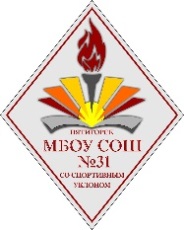 муниципальное бюджетное  общеобразовательное учреждениесредняя  общеобразовательная школа № 31 со спортивным уклоном города Пятигорска Ставропольского края357538  Россия, Ставропольский край, г. Пятигорск, улица Мира,187 телефон  (879 3) 98-11-25E-mail:   sch31.5gor@mail.ruОтчет о проделанной спортивной работе  МБОУ СОШ №31 со спортивным уклономтретьей четверти 2022 - 2023 учебного года.   Внеклассная спортивно — массовая и физкультурно-оздоровительная работа в школе одно из важнейших направлений системы воспитательной работы школы в целом.   В школе создан и работает школьный спортивный клуб «Олимпиец» в рамках которого проводятся соревнования между классами, соревнования спортивных секций, товарищеские встречи. Школьники участвуют в спортивных соревнованиях школьного, муниципального, регионального и всероссийского уровней. В середине марта наш спортивный клуб «Олимпиец» под руководством Зеленской М.Н., Масловой А.А. и Наврозовой В.В. принимал участие в региональном этапе Всероссийских спортивных игр школьных спортивных клубов, который проходил в городе Ставрополь. Наша команда заняла второе место, не хватило двух очков, для того чтобы принимать участие во Всероссийском этапе, который будет проходить в мае месяце в Анапе.  Образовательное учреждение рассматривает участие школьников в спортивных соревнованиях как прекрасную возможность для их самовыражения, самореализации, самоутверждения. Но и на ряду с этим, сами преподаватели стараются быть примером для своих учеников. На весенних каникулах прошла вторая спартакиада среди преподавателей общеобразовательных организаций города-курорта Пятигорска. В программе соревнований было пять видов спорта, из которых в четырех видах наша команда заняла первое место и одно второе. В общекомандном зачете, команда преподавателей МБОУ СОШ №31 со спортивным уклоном с большим отрывом в 14 очков заняла первое место, тем самым подтвердив свое название со спортивным уклоном!!!!   Спортивно-оздоровительные мероприятия различного вида в образовательном учреждении в 2022-2023 учебном году направлены на решение задач по сохранению и укреплению здоровья обучающихся и привитию навыков здорового образа жизни, а также на повышение спортивной активности обучающихся путем выявления пропусков занятий. По сравнению со второй четвертью, % пропуска обучающихся в спортивных секциях уменьшился. На вторую четверть процент посещаемости секций составлял - 81%, на конец третьей четверти – 84%. Анализируя работу тренеров—преподавателей, так же проверяя ведение журналов мы выявили «слабое» звено, которое составляет 16% обучающихся безответственно относящихся к спорту в МБОУ СОШ №31 со спортивным уклоном. Справка «слабое» звено в развернутом формате (по фамильная) предоставлена директору школы.Анализ работы спортивных отделений 3-й четверти 2022-2023 учебного года.Отделение художественной гимнастики.Приняли участие в девяти соревнованиях, два прошли на базе нашей школы и семь выездных. В результате данных соревнований было завоевано.На Всероссийских соревнованиях одно 1место и одно 3-е местоНа региональном уровне завоевали:1 мест – 1;2 мест – 2;3 мест – 4.На муниципальном уровне:1 мест – 4;2 мест -23 мест – 1.Отделение фехтования.Приняли участие в двух соревнованиях, одно их которых было Первенство России и второе краевой турнир, где к сожалению на пьедестал подняться не удалось.Отделение греко-римской борьбы.Два соревнования, одно дома и одно на выездеНа региональном уровне заняли одно 2-е местоНа муниципальном уровне:1 мест - 6;2 мест - 3;3 мест - 1.Отделение плавания.Наши пловцы в третьей четверти приняли участие в четырех соревнованиях регионального уровня, которые проходили в Пятигорске, Ессентуках и Ставрополе где завоевали 1 мест -122 мест- 53 мест -4Гильманов Дамир на краевых соревнованиях, которые проходили в Ессентуках,  на трех различных дистанциях установил рекорд данных соревнований, который держался несколько лет. В результате этого, тренер-преподаватель Заикин Н.К. на этих соревнованиях был признан «Лучшим тренером»Отделение баскетбола.Баскетболисты в Первенстве города Пятигорска среди общеобразовательных организаций командой девушек заняли 1-е место, а команда юношей 2-е место. В открытом Первенстве города Пятигорска среди команд юношей 2011 года рождения и моложе заняли 2-е место. На краевом турнире команда юношей 2011г.р. заняла 3-е место, и также учащийся нашей школы Кочетков Глеб в составе сборной города на турнире в Геленджике занял 1-е место.Отделение волейбола.Сборная команда девушек в Первенстве города Пятигорска по волейболу среди общеобразовательных организаций заняла 2-е место, а команда юношей 3-е место. На краевом турнире команда девушек нашей школы  2009-10 г.р. заняла 3-е место. Отделение футбола.Было проведено в рамках школьного спортивного клуба «Олимпиец» Первенство школы по мини-футболу среди всех параллелей 5-11классов. Пятеро наших учеников в составе сборной города приняли участие во Всероссийском турнире  который проходил в городе Ставрополе.Отделение дзюдо.На межрегиональном турнире, который проходил в Кабардино-Балкарской республике, ученик нашей школы Шмыгин Никита занял 1-е место. И еще один  межрегиональный  турнир который проходил в Пятигорске, на нем было завоевано три первых места, одно второе и два третьих.Отделение дартс.Команда нашей школы, которая состояла из сотрудников и учащихся, приняла участие в Первенстве Северо-Кавказского федерального округа, где заняли одно второе место и два третьих места. Также наши сотрудники и учащиеся школы приняли участие в двух краевых и трех городских соревнованиях где На региональном уровне заняли1 мест- 5;2 мест – 1;3 мест – 3.На муниципальном уровне заняли1 мест- 5;2 мест – 1;3 мест – 3.Отделение Ездового и Кинологического спортаУчащиеся нашей школы принимали участие в Чемпионате и Первенстве Ставропольского края по Кинологическому спорту где завоевали три вторых места и два третьих.Во второй четверти на базе нашей школы были проведены следующие мероприятия:Заместитель директора по спортивной работе                                               А.Б. Яворский№Спортивная деятельностьучастники1.Первенство ЮФО-СКФО (зональный этап ОРГХИМ- Первенства России) по мини-футболу среди команд игроков 2005-2006, 2007-2008, 2009-2010 и 2011-2012г.р. сезона 2022-2023 гг.                 03-08 января 2023 г.  г.ПятигорскУчастие приняло 600 чел(р)2.Открытое Первенство г. Пятигорска по волейболу «Кубок Юниоров» среди команд юношей 2010-2011г.р.12-13.01.2023г г. ПятигорскУчастие приняло 100чел(р)3.Товарищеские встречи в рамках подготовки к городским соревнованиям по волейболу среди общеобразовательных учреждений среди женской сборной г. Пятигорска – командой девушек МБОУ СОШ №31,мужской командой ветеранов волейбола г. Пятигорска – командой юношей МБОУ СОШ №3114.01.2023г. г. ПятигорскУчастие приняло50чел. (м)4.Внутришкольные соревнования по настольному теннису среди 5-11классов12-20.01.2023г. г. ПятигорскУчастие приняло 100 чел(в)5.Первенство г. Пятигорска по волейболу среди общеобразовательных организаций команд девушек (сборная)16-20.01.2023г. г. ПятигорскУчастие приняло 100чел. (м)Команда МБОУ СОШ №31 2-е место6.Первенство МБОУ СОШ №31 со спортивным уклоном г. Пятигорска по плаванию посвященное 80-й годовщине освобождения г. Пятигорска от немецко-фашистских захватчиков,                  среди учащихся 1-4классов20.01.23 г. г. ПятигорскУчастие приняло  50  чел. (в)7.Городские соревнования по дартсу среди взрослых, посвященные 80-й годовщине освобождения г. Пятигорска от немецко-фашистских захватчиков21.01.2023г. г. ПятигорскУчастие приняли 50 человек  (м)1-х мест-0;2-х мест-1; 3-х мест-28.Первенство г. Пятигорска по волейболу среди общеобразовательных организаций команд юношей (сборная)23-27.01.2023г. г. ПятигорскУчастие приняло 100чел. (м)Команда МБОУ СОШ №31 3-е место9.Открытый турнир по мини-футболу, «Зимний кубок на призы ДФК Казачок» среди мальчиков 2012-2013г.р.28-29.01.2023г. г. Пятигорск Участие приняло 100  чел.  (р)10.Первенство г. Пятигорска по баскетболу среди общеобразовательных организаций команд юношей (сборная) ФИНАЛ08.02.2023г. г. Пятигорск Участие приняло 50 чел. (м)Команда МБОУ СОШ №31 2-е место11.Первенство г. Пятигорска по баскетболу среди общеобразовательных организаций команд девушек (сборная)09-10.02.2023г. г. Пятигорск Участие приняло 50 чел. (м)Команда МБОУ СОШ №31 1-е место12.Открытое Первенство г. Пятигорска по волейболу среди команд юношей 2009-2010 г.р., 2007-2008 г.р.14-15.02.2023г. г. ПятигорскУчастие приняло150 чел.  (р)13.Открытый турнир по мини-футболу, посвященный Дню Защитника Отечества, среди мальчиков 2013г.р., 2014г.р., 2015г.р. 16-17.02.2023г. г. ПятигорскУчастие приняло  100 чел  (м)14.Чемпионат Северо-Кавказского федерального округа по дартс17-19.02.2023г. г. Пятигорск    Участие приняли 50 человек  (р)1-х мест-0;2-х мест-1; 3-х мест-215.Открытое Первенство г. Пятигорска по греко-римской борьбе среди юношей, посвященное «Дню Защитника Отечества»18-19.02.2023г. г. ПятигорскУчастие приняли 50 человек(м)1-х мест-6;2-х мест-3; 3-х мест-1.16.Городские соревнования по художественной гимнастике посвященные Дню защитника Отечества 18-19.02.2023г. г. ПятигорскУчастие приняли 150 человек (м)1-х мест-4;2-х мест-2; 3-х мест-1.17.Открытое Первенство г. Пятигорска , посвященное «памяти 1-го Заслуженного работника физической культуры России А.А. Самбурова» по фехтованию на шпагах среди юношей и девушек 24-26.02.2023г. г. ПятигорскУчастие приняло150 чел.  (р)18.Городской турнир по дартсу среди ветеранов труда и спорта25.02.2023г. г. ПятигорскУчастие приняли 50 человек (м)1-х мест-1;2-х мест-0; 3-х мест-1.19.Внутришкольные соревнования по дартс среди 4-11 классов и педагогов школы01.02-03.03.2023г.Участие приняло 200 чел          (в)20.Открытое Первенство города Пятигорска по волейболу среди команд девушек 2007-2008г.р. , 2009-2010г.р.09-10.03.2023г. г. ПятигорскУчастие приняло 150чел. (р)Команда МБОУ СОШ №31 (2009-10) 3-е место21.Чемпионат г. Пятигорска по художественной гимнастике в личном многоборье 10-12.03.2023г. г. ПятигорскУчастие приняли 200 человек (р)1-х мест-1;2-х мест-0; 3-х мест-1.22.Первенство г. Пятигорска по дартс среди спортивных клубов образовательных организаций11.03.2023г. г. ПятигорскУчастие приняли 50 человек (м)Команда ШСК «Олимпиец» 1-е место23.Первенство Ставропольского края по дартс среди юношей и девушек (до 15-ти лет) и юниоров и юниорок (15-18 лет)18.03.2023г. г. ПятигорскУчастие приняли 50 человек (р)1-х мест-4;2-х мест-2; 3-х мест-5.24.Открытое Первенство города Пятигорска по баскетболу среди команд юношей 2011г.р и моложе23-24.03.2023г. г. ПятигорскУчастие приняло 50 чел. (м)Команда МБОУ СОШ №31 2-е местоПроведено внутришкольных соревнований - 3Участие приняло: 350  человекПроведено муниципальных соревнований -12 Участие приняло:  850 человекПроведено региональных и прочих соревнований -9 Участие приняло: 1550 человекПроведено всего соревнований и мероприятий - 24Участие приняло: 2750 человек